MUNICIPIUL SATU MARE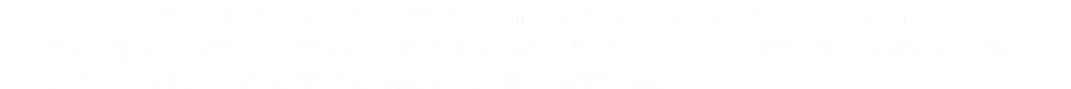 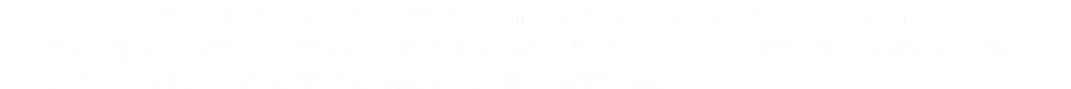 Aparatul de specialitate al PrimaruluiServiciul Patrimoniu, Concesionări, Închirieri Nr. 59027/20.10.2022                În temeiul prevederilor art.136 alin. (8) lit. b) din OUG nr. 57/2019 privind Codul Administrativ, cu modificările și completările ulterioare, Serviciul Patrimoniu, Concesionări, Închirieri, formulează următorul:RAPORT DE SPECIALITATEla proiectul de hotărâre privind aprobarea amplasării monumentului              ” Biserica și Armata Română” în municipiul Satu Mare,b-dul Vasile Lucaciu Prin adresa Parohiei Ortodoxe Române ”Adormirea Maicii Domnului” din municipiul Satu Mare nr. 175/28.06.2022 înregistrată la Primăria municipiului Satu Mare sub nr. 36155/28.06.2022 aceștia solicită acordul pentru amplasarea monumentului ” Biserica și Armata Română”.În urma analizării planului de situație întocmit de S.C. Studio Arhitectură Lazin S.R.L., amplasamentul propus pentru monument este în vecinătatea Catedralei Ortodoxe de pe b-dul Vasile Lucaciu, pe latura sudică a acesteia. Terenul pe care urmează a fi amplasat monumentul are o suprafață de 16 mp și este parte din suprafața totală a terenului identificat prin Cartea Funciară 179314 aflat în proprietatea publică a municipiului Satu Mare.Finanțarea realizării și amplasării monumentului va fi asigurată de Parohia Ortodoxă Română ”Adormirea Maicii Domnului” iar amplasarea acestuia se va realiza cu respectarea tuturor prevederilor legale în vigoare privind autorizarea lucrărilor de construcții.		Luând în considerare cele de mai sus şi ţinând cont de prevederile art. 129 alin. (2) lit. c)  din OUG nr. 57/2019 privind Codul administrativ, potrivit căruia Consiliul local are atribuţii în administrarea domeniului privat al municipiului, înaintăm prezentul proiect de hotărâre consiliului local cu propunere de aprobare                                           Şef Serviciu                                                Faur MihaelaFaur Mihaela/2ex